Sprzężenie zwrotne rodzic-szkoła na temat kształcenia zdalnegoCelem przeprowadzonej on-line ankiety, było poznanie opinii Rodziców, ich zdania na temat formy realizacji zajęć, jaką wprowadziliśmy w PSP w Wilkowie po 12 marca 2020 r. Początkowo termin zakończenia zbierania danych wyznaczono na 31 marca 2020 r., jednak ze względu na małą ilość pozyskanych wyników, termin wydłużono do 6 kwietnia 2020 r. Wyniki posłużą do doskonalenia kształcenia na odległość. Rodziców poproszono o udzielenie odpowiedzi w 9 zamkniętych pytaniach. Wyniki przedstawiają się następująco.W której klasie uczy się Pani/Pana dziecko w szkole w Wilkowie?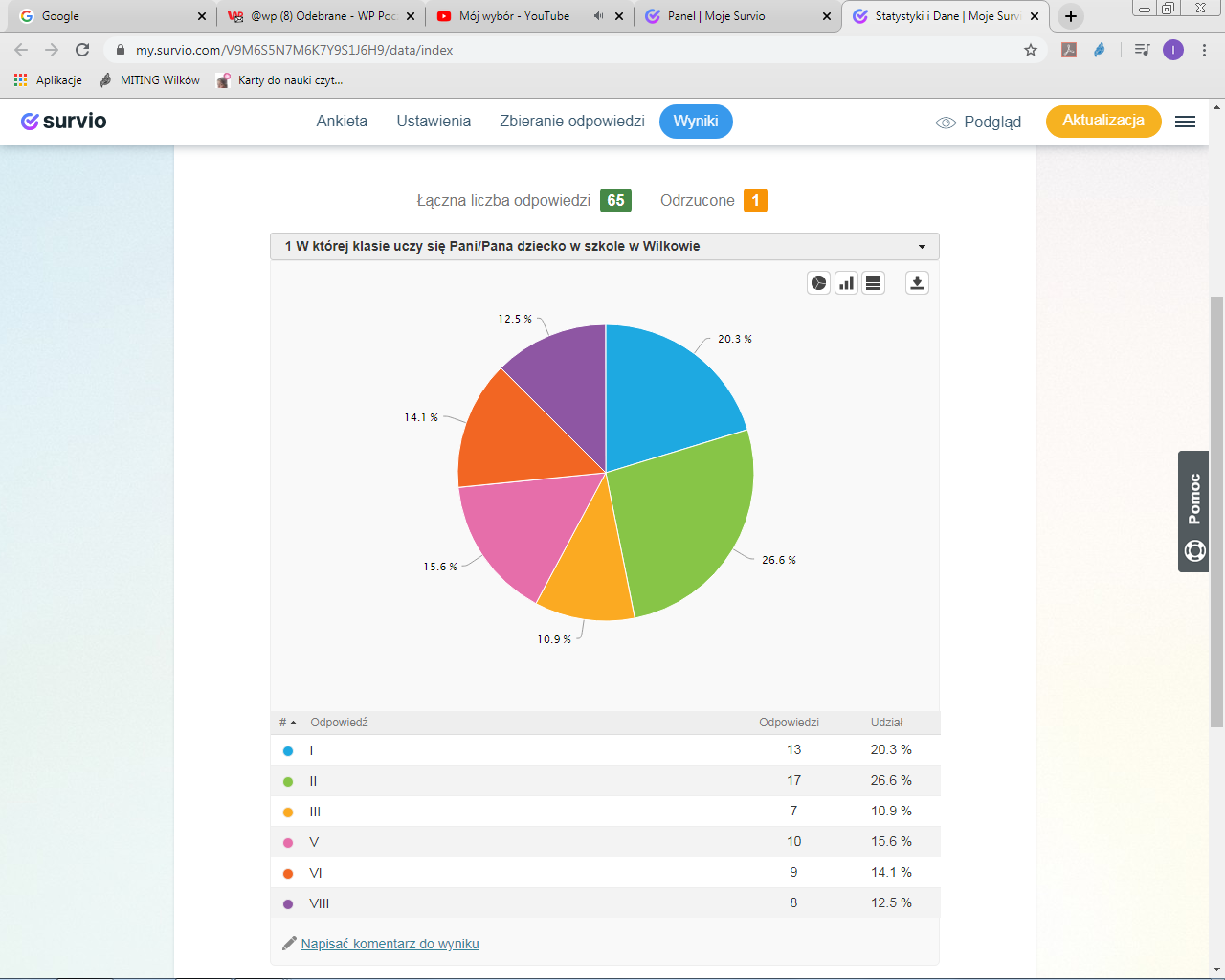 Klasa II liczy 15 uczniów, a otrzymano 17 wyników. Rozbieżność może wynikać z tego, że dwoje rodziców dwóch uczniów wypełniło ankietę. Z danych też wynika, że wszyscy rodzice uczniów klasy V wzięli udział w badaniu.
2. Ile Pani/Pana dzieci objętych jest obecnie nauką zdalną?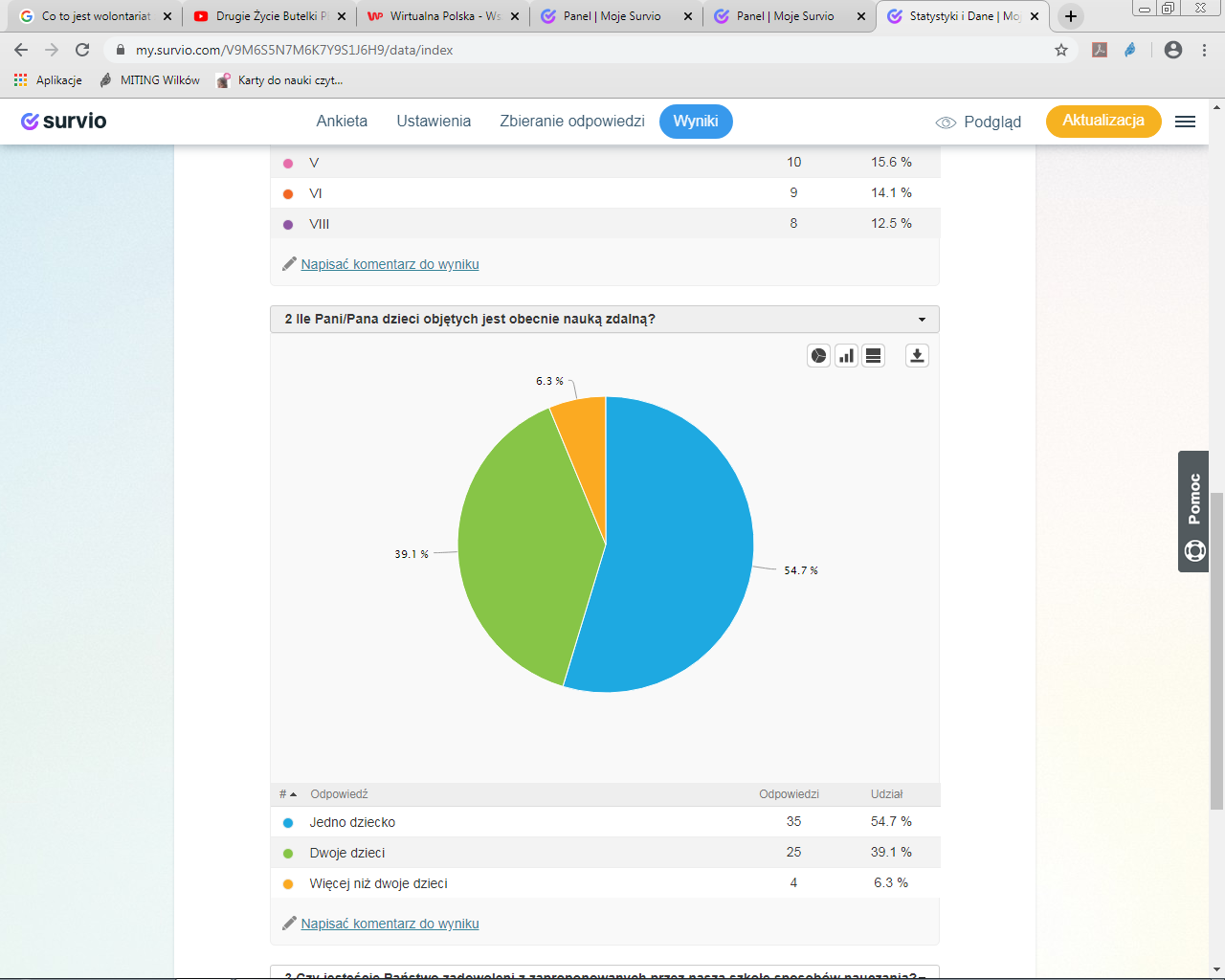 Niemal 55% naszych uczniów pochodzi z rodzin, gdzie na odległość uczy się 1 dziecko, u około 39% jest dwoje dzieci uczących się, a 6% to uczniowie pochodzący z rodzin, gdzie jest więcej niż dwoje dzieci uczących się zdalnie. Może mieć to wpływ na dostęp do Internetu, do sprzętu, za pomocą którego uczniowie komunikują się z nauczycielem.3. Czy jesteście Państwo zadowoleni z zaproponowanych przez naszą szkołę sposobów nauczania?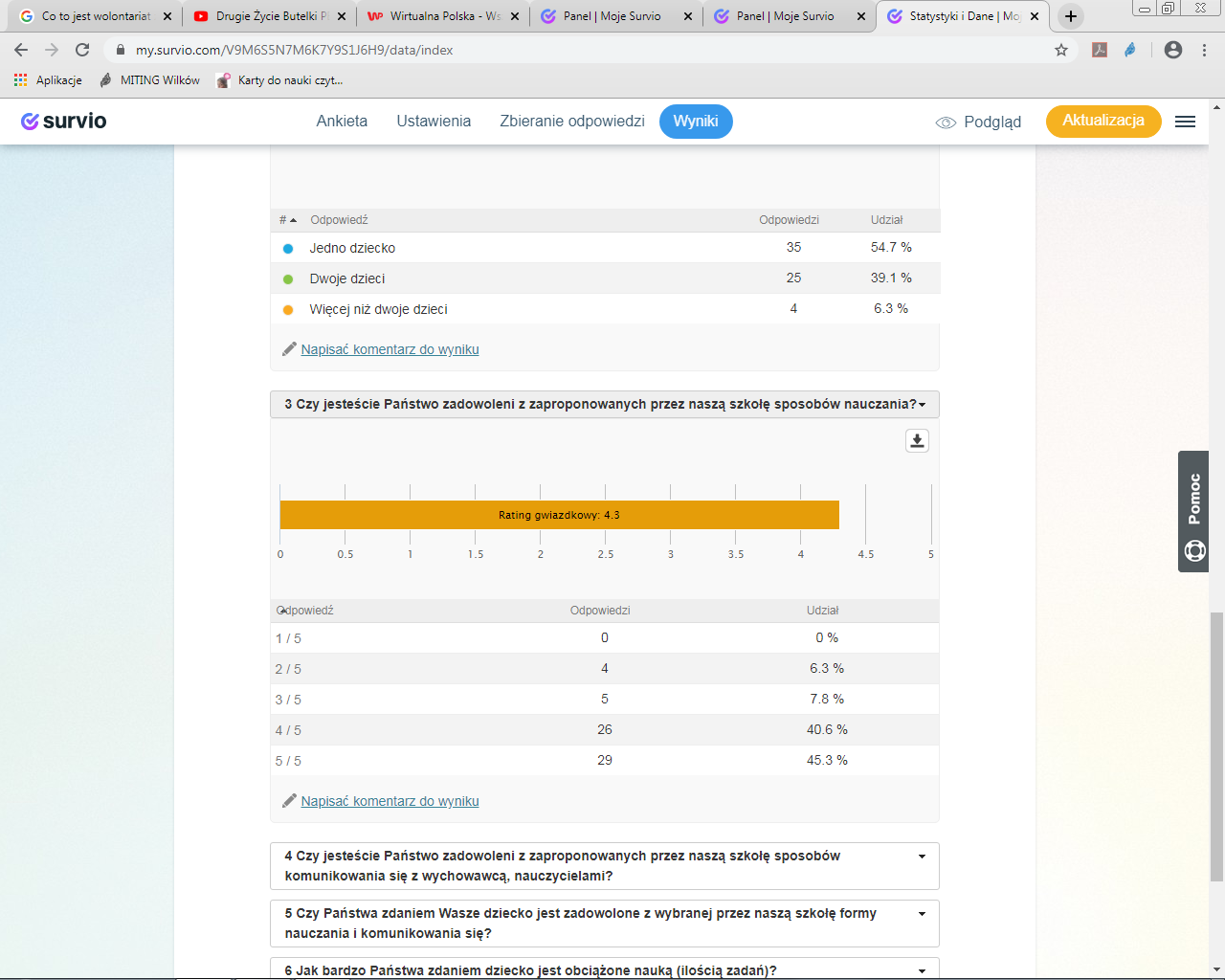 gdzie 1 – oznacza jestem całkowicie niezadowolona/y, 2- jestem niezadowolona/y, 3-nie mam zdania, 4-jestem zadowolona/y, 5-jestem bardzo zadowolona/y.55 rodziców zadeklarowało, że są bardzo zadowoleni lub zadowoleni z zaproponowanych przez szkołę sposobów nauczania, 3 nie ma zdania, a 4 wyraziło swoje niezadowolenie. Jest to rodzic ucznia klasy II, który ma dwoje dzieci uczących się zdalnie, rodzice uczniów klasy III i VI, którzy mają więcej niż dwoje dzieci objętych kształceniem zdalnym i rodzic ucznia klasy VIII, który ma jedno dziecko.4. Czy jesteście Państwo zadowoleni z zaproponowanych przez naszą szkołę sposobów komunikowania się z wychowawcą, nauczycielami?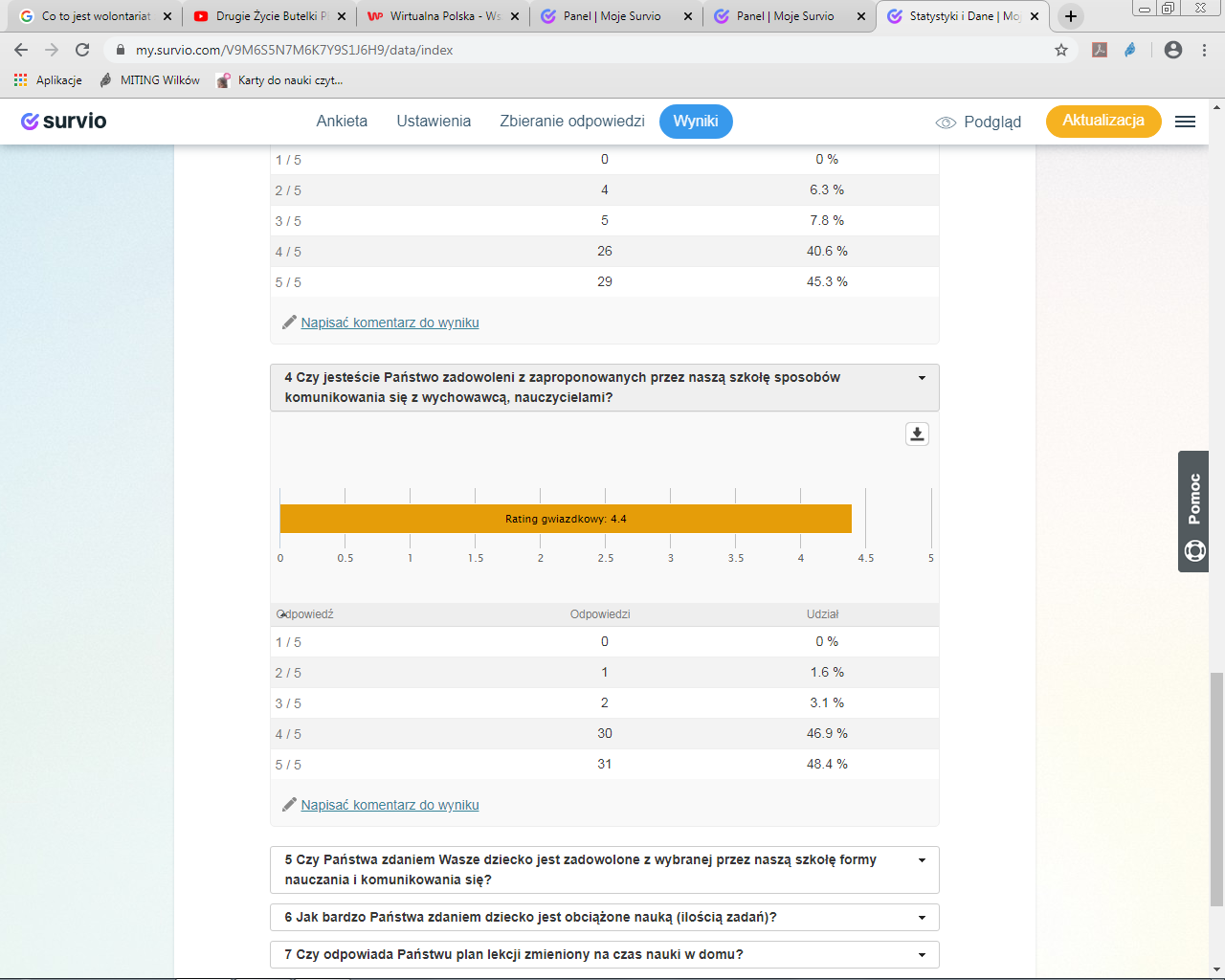 gdzie 1 – oznacza jestem całkowicie niezadowolona/y, 2- jestem niezadowolona/y, 3-nie mam zdania, 4-jestem zadowolona/y, 5-jestem bardzo zadowolona/y.Blisko 95% badanych rodziców jest zadowolonych i bardzo zadowolonych z zaproponowanych przez szkołę sposobów komunikowania się z wychowawcą i nauczycielami. Niezadowolony jest rodzic ucznia klasy VIII.5. Czy Państwa zdaniem Wasze dziecko jest zadowolone z wybranej przez naszą szkołę formy nauczania i komunikowania się?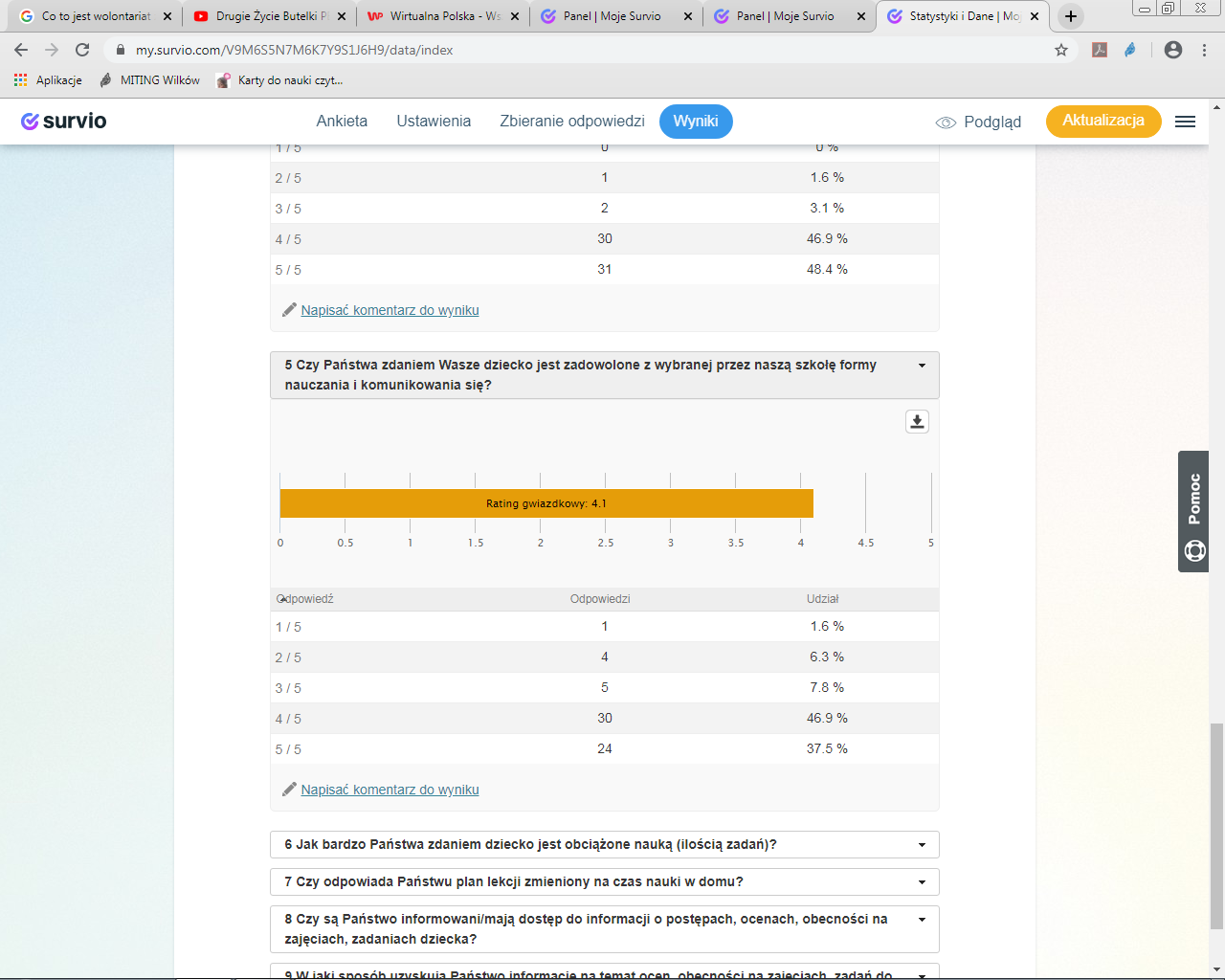 gdzie 1 – oznacza jest całkowicie niezadowolona/y, 2- jest niezadowolona/y, 3-nie mam zdania, 4-jest zadowolona/y, 5-jest bardzo zadowolona/y.Według około 84% rodziców ich dzieci zadowolone są z wybranej przez szkołę formy nauczania i komunikowania się. 5 rodziców nie ma zdania na ten temat i 5 uważa, że ich dzieci są niezadowolone.6. Jak bardzo Państwa zdaniem dziecko jest obciążone nauką (ilością zadań)?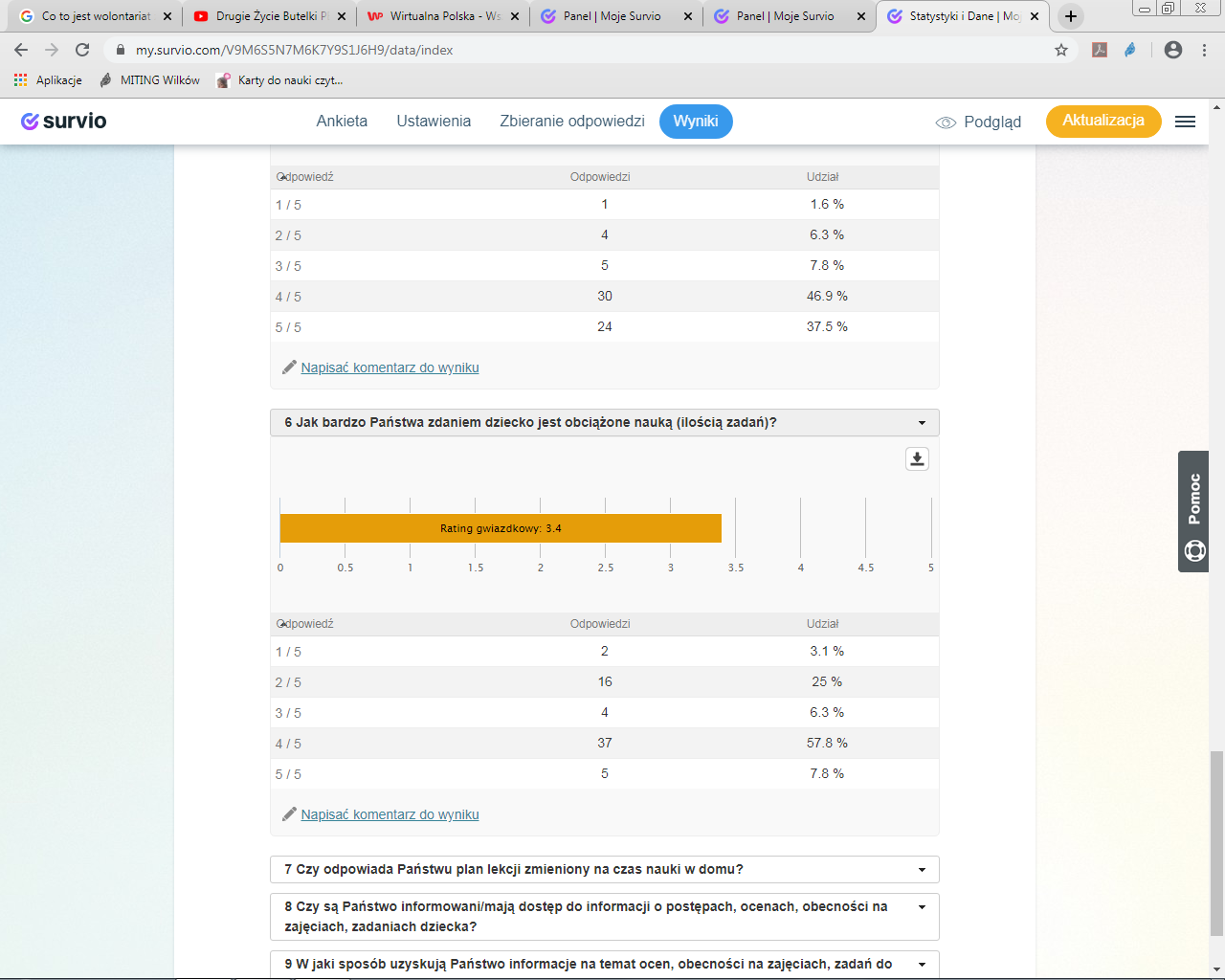 gdzie 1 – oznacza, że ma zdecydowanie za dużo nauki, 2- ma dużo nauki, ale nie jest to dla niej/niego wielkim obciążeniem, 3-nie mam zdania, 4-ma odpowiednią ilość nauki, 5-ma mniej nauki niż w szkole.Prawie 58% rodziców uważa, że ich dziecko ma odpowiednią ilość nauki, 5 rodziców uważa, że ma tej nauki nawet mniej niż w czasie nauki na terenie szkoły. Zdecydowanie za dużo nauki w opinii rodzica ma dziecko z klasy VI i VIII. Odpowiedzi, że dziecko ma dużo nauki, ale nie jest to dla niego wielkim obciążeniem udzieliło 3 na 13 rodziców z klasy I, 2 na 17 z klasy II, 5/7 ankietowanych z klasy III, 3/10 z klasy V, ani jeden rodzic z klasy VI i 3/8 z klasy VIII.7. Czy odpowiada Państwu plan lekcji zmieniony na czas nauki w domu?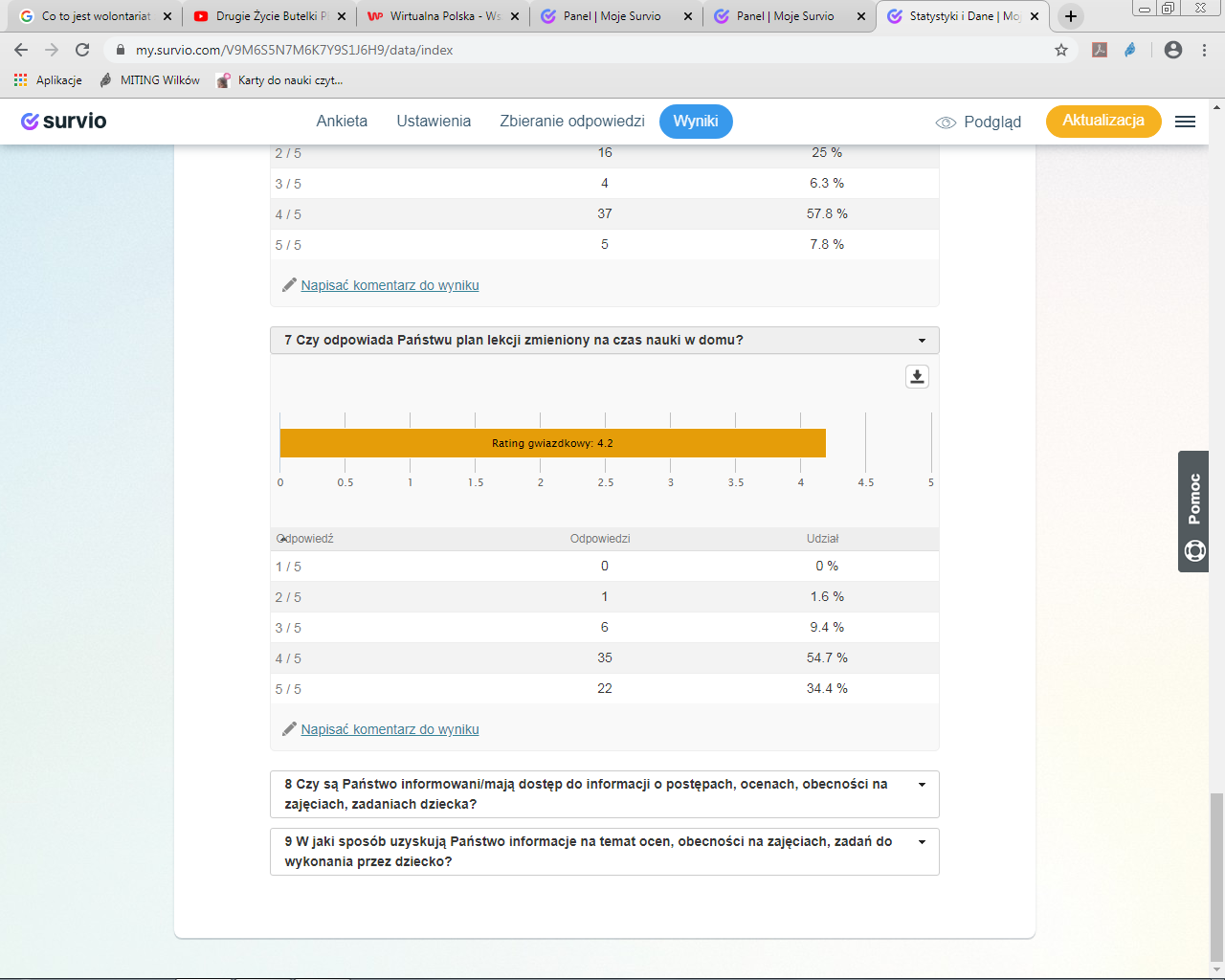 gdzie 1 – oznacza jestem całkowicie niezadowolona/y, 2- jestem niezadowolona/y, 3-nie mam zdania, 4-jestem zadowolona/y, 5-jestem bardzo zadowolona/y.89% rodziców jest zadowolonych z planu lekcji, który został zmieniony na czas nauki zdalnej.8. Czy są Państwo informowani/mają dostęp do informacji o postępach, ocenach, obecności na zajęciach, zadaniach dziecka?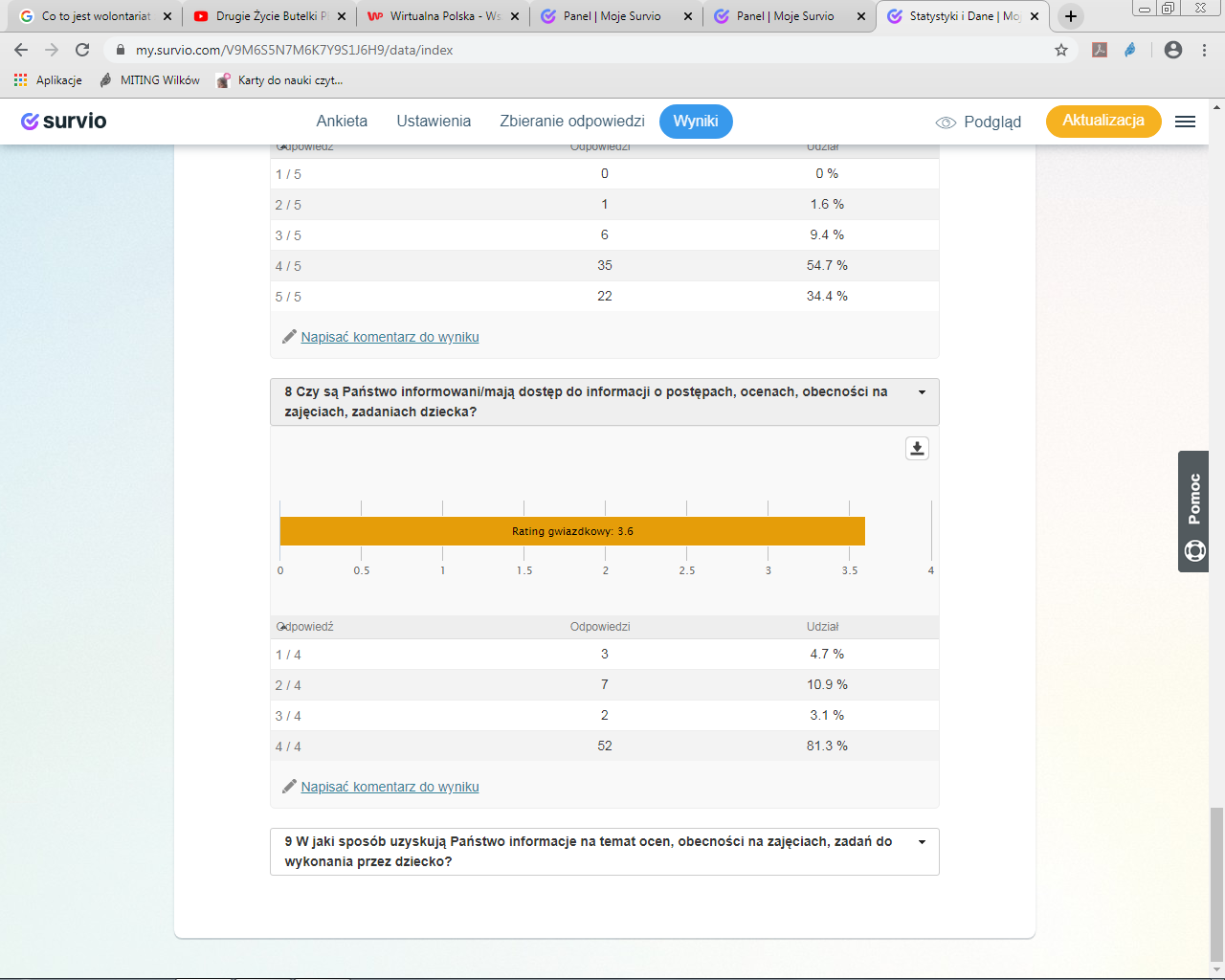 Proszę o wyrażenie opinii wybierając 1 odpowiedź w 4 stopniowej skali. gdzie 1 – oznacza w ogóle nie mam dostępu do ocen dziecka, uzyskania informacji o jego postępach, zadaniach, 2- nie zawsze mam dostęp do ocen dziecka, uzyskania informacji o jego postępach, zadaniach, 3-nie interesuję się tym na bieżąco, 4-na bieżąco zapoznaję się z ocenami, postępami, zadaniami, jestem informowana/y.Około 81 % rodziców na bieżąco zapoznaje się z ocenami, postępami, zadaniami swojego dziecka. 7 nie zawsze ma dostęp do nich, a rodzice 3 dzieci w ogóle nie mają dostępu do ocen dziecka i uzyskania informacji o jego postępach i zadaniach. Dotyczy to dwóch uczniów z klasy II i z klasy VI. 9. W jaki sposób uzyskują Państwo informacje na temat ocen, obecności na zajęciach, zadań do wykonania przez dziecko?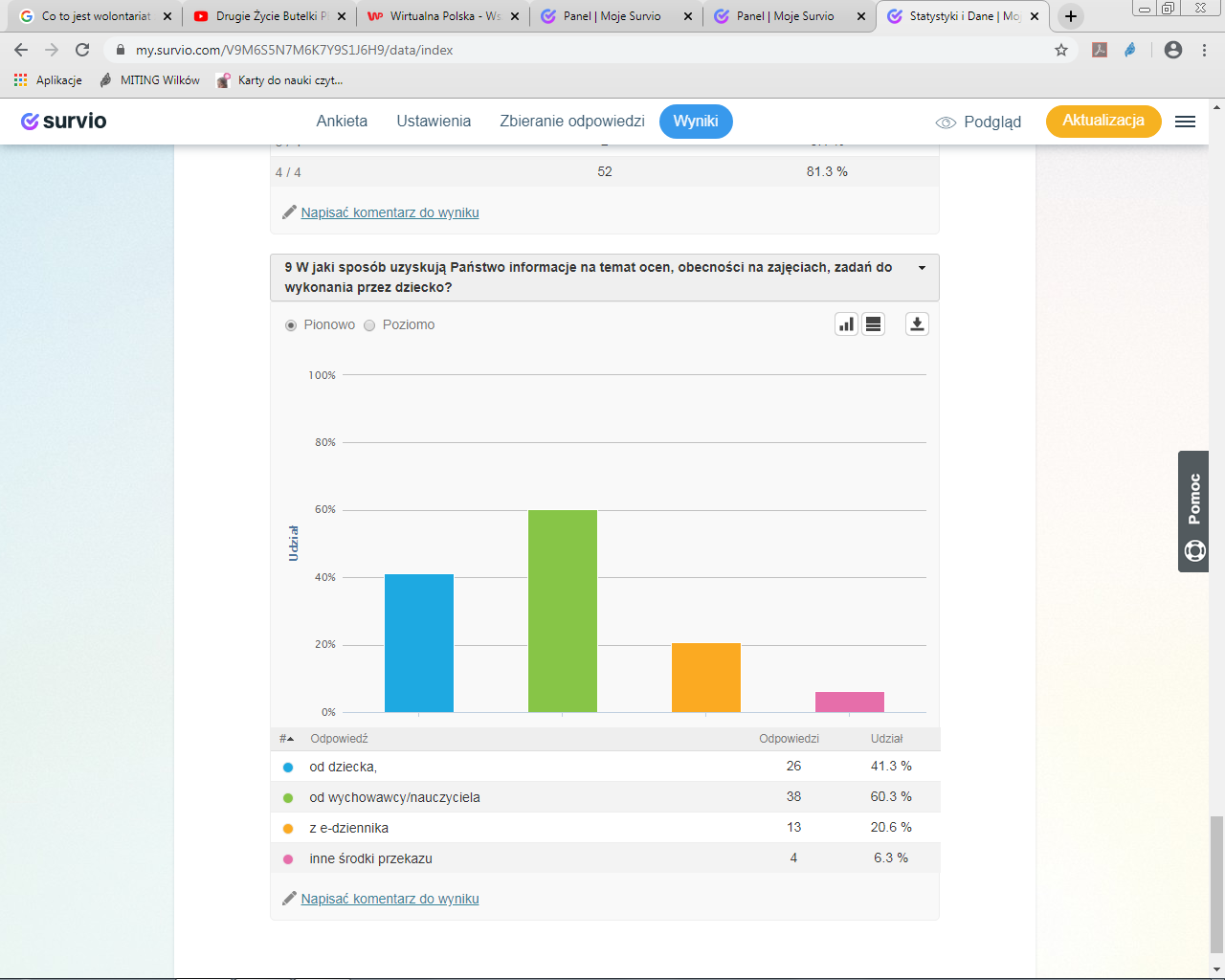 W tym pytaniu rodzice mogli wskazać więcej niż jedną odpowiedź. Źródłem informacji o ocenach, frekwencji i zadaniach dziecka w 60% jest wychowawca/ nauczyciel. Wiedzę na ten temat rodzice uzyskują również od dziecka (41,3%). W mniejszym stopniu z e-dziennika lub innych środków przekazu.Wnioski:około 55% uczniów pochodzi z rodzin, gdzie na odległość uczy się 1 dziecko, a w blisko 45% rodzin jest dwoje i więcej dzieci uczących się zdalnie;zdecydowana większość rodziców (55/64) jest zadowolonych z zaproponowanych przez szkołę sposobów nauczania,  4 wyraziło swoje niezadowolenie. Jest to rodzic ucznia klasy II, który ma dwoje dzieci uczących się zdalnie, rodzice uczniów klasy III i VI, którzy mają więcej niż dwoje dzieci objętych kształceniem zdalnym i rodzic ucznia klasy VIII, który ma jedno dziecko;szkoła zaproponowała rodzicom dobre sposoby komunikowania się z wychowawcą i nauczycielami, na co wskazało 95% badanych rodziców;  w odczuciu  84% rodziców ich dzieci również są zadowolone z wybranej przez szkołę formy nauczania i komunikowania się, 5 uważa, że ich dzieci są niezadowolone;rodzice uważają, że dzieci mają odpowiednią ilość nauki; zdecydowanie za dużo nauki w opinii rodzica ma dziecko z klasy VI i VIII;zdecydowana większość rodziców jest zadowolona z planu lekcji, który został zmieniony na czas nauki zdalnej;rodzice na bieżąco zapoznają się z ocenami, postępami, zadaniami swojego dziecka, za wyjątkiem rodziców 3 dzieci, którzy nie mają dostępu do ocen dziecka i uzyskania informacji o jego postępach i zadaniach. Dotyczy to dwóch uczniów z klasy II i z klasy VI. źródłem informacji o ocenach, frekwencji i zadaniach dziecka w jest wychowawca/ nauczyciel, a w dalszej kolejności dziecko , e-dziennik lub innych środek przekazu.